    Архангельская область    Приморский район  МУНИЦИПАЛЬНОЕ ОБРАЗОВАНИЕ «ЗАОСТРОВСКОЕ»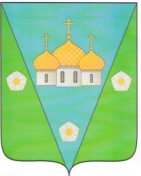     ИНФОРМАЦИОННЫЙ
   В Е С Т Н И К   МУНИЦИПАЛЬНОГО ОБРАЗОВАНИЯ    «ЗАОСТРОВСКОЕ»      «17» апреля 2020 г.                                                                                      № 40       д. Большое Анисимово                              Р А З Д Е Л   I Решения муниципального Совета МО «Заостровское» не нормативного характераР А З Д Е Л   IIРешения муниципального Совета МО «Заостровское» нормативного характераР А З Д Е Л  IIIПостановления и распоряжения             администрации муниципального образования «Заостровское»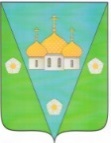 АДМИНИСТРАЦИЯМУНИЦИПАЛЬНОЕ ОБРАЗОВАНИЕ «ЗАОСТРОВСКОЕ»      ПОСТАНОВЛЕНИЕ      06 апреля 2020 г.                                                                                                                                № 22д. Большое Анисимово О проведении месячника по благоустройству и очистке территории муниципального образования «Заостровское»  В целях обеспечения надлежащего санитарного состояния, наведения чистоты и порядка на территории муниципального образования «Заостровское» ПОСТАНОВЛЯЕТ:1. Организовать и провести в период с 15 апреля  по 24 мая 2020 года месячник и субботники с участием организаций, учреждений и населения по санитарной очистке территорий и благоустройству.        2. Объявить 25 апреля, 3, 7, 16 и 23 мая 2020 года днями проведения субботников по благоустройству и очистке территории населенных пунктов.         3. Утвердить состав оперативного штаба по подготовке и проведению месячника по благоустройству и очистке территории (приложение №1)       4. Всем организациям и предприятиям, независимо от их форм собственности, расположенных на территории муниципального образования принять активное участие в благоустройстве и очистке собственной и прилегающей территории       5. Определить для организаций и предприятий, независимо от их форм собственности, прилегающую к ним территорию для наведения порядка до 10 метров от границ по периметру, в зависимости от мест расположения организаций и предприятий      6. Определить для физических лиц прилегающую к ним территорию для наведения до 15 метров от границ по периметру, в зависимости от мест расположения земельных участков.      7. Руководителю МКУ «ЗОЦ» Смолиной Г.В., руководителям организаций и учреждений независимо от форм собственности, старостам населенных пунктов – принять к руководству и исполнению утвержденный план проведения работ по благоустройству населенных пунктов и территории муниципального образования     8. Руководителю МКУ «ЗОЦ» Смолиной Г.В., старостам населенных пунктов, выявить факты захламления территории стихийными свалками.     8.1. Провести проверку территорий организаций, учреждений, садоводческих товариществ, гаражных кооперативов на предмет наличия мусоросборочных и заключенных договоров на вывоз ТБО     8.2. Организовать озеленение территории населенных пунктов: посадка клумб, деревьев, кустарников.     9. Руководителю МКУ «ЗОЦ» Смолиной Г.В.,  при необходимости произвести закупку материала и инвентаря для проведения месячника на территории муниципального образования     10. Старостам населенных пунктов провести разъяснительную работу среди населения по наведению порядка на общественных и придомовых территориях.     10.1 Организовать работу среди населения по приведению в порядок ограждений домовладений, фасадов домов, фасадов хозяйственных построек и подъездных путей к ним.     10.2. Организовать выход максимального количества населения на субботники    10.3. Определить в населенных пунктах места сбора мусора на период месячника, для дальнейшего его вывоза и утилизации.    11. Контроль за исполнением оставляю за собой                Глава муниципального образования                                                      А.К. АлимовПриложение № 1к Постановлениюот 6  апреля 2020 г № 22 Состав оперативного штаба по подготовке и проведению месячника по благоустройству и очистке территории муниципального образования «Заостровское»Руководитель МКУ «ЗОЦ» -  Смолина Г.В.Главный бухгалтер МО «Заостровское» - Сильченко К.Н.Специалист землеустроитель МКУ «ЗОЦ»  -  Ильина А.М.Юрист-консультант  МО «Заостровское» - Евсеев А.В.Ведущий специалист МКУ «ЗОЦ» - Бурых О.В.Приложение № 2к Постановлениюот 6 апреля 2020 г № 22  План проведения работ по благоустройству населенных пунктов и территории муниципального образования «Заостровское»АДМИНИСТРАЦИЯМУНИЦИПАЛЬНОЕ ОБРАЗОВАНИЕ «ЗАОСТРОВСКОЕ»      ПОСТАНОВЛЕНИЕ      06 апреля 2020 г.                                                                                                                                № 23д. Большое Анисимово Об утверждении муниципальной программы «Борьба с борщевиком Сосновского на территории муниципального образования «Заостровское» на 2020-2023 годы»В соответствии с Федеральным законом от 10.01.2002 года № 7-ФЗ «Об охране окружающей среды», Федеральным законом от 06.10.2003 №131-ФЗ «Об общих принципах организации местного самоуправления в Российской Федерации», Уставом муниципального образования «Заостровское», администрация муниципального образования ПОСТАНОВЛЯЕТ:1. Утвердить муниципальную программу «Борьба с борщевиком Сосновского на территории муниципального образования на 2019-2023 годы» согласно приложению.2. Отделу бюджетного планирования и прогнозирования администрации муниципального образования «Заостровское» учесть расходы по данной программе при составлении бюджета на очередной финансовый год.3. Контроль за исполнением возложить на руководителя муниципального казенного учреждения «Заостровский обслуживающий центр» муниципального образования «Заостровское» 4. Опубликовать данное постановление в информационном Вестнике и на официальном сайте администрации муниципального образования «Заостровское» в информационно-коммуникационной сети Интернет5. Контроль, за исполнением настоящего постановления оставляю за собойГлава муниципального образования                                                      А.К. АлимовМУНИЦИПАЛЬНАЯ ПРОГРАММА  «Борьба с борщевиком Сосновского на территории муниципального образования «Заостровское»на 2020-2023 годы» ПАСПОРТМУНИЦИПАЛЬНОЙ ПРОГРАММЫ«БОРЬБА СБОРЩЕВИКОМ СОСНОВСКОГО НА ТЕРРИТОРИИ МУНИЦИПАЛЬНОГО ОБРАЗОВАНИЯ«ЗАОСТРОВСКОЕ» НА 2020-2023 ГОДЫ»Раздел 2. Общие положения и обоснование Программы1. Анализ ситуации. Цели и задачи Программы Борщевик Сосновского с 1960-х годов культивировался во многих регионах России как перспективная кормовая культура. Свое название растение получило в честь исследователя флоры Кавказа Сосновского Д.И. Листья и плоды борщевика богаты эфирными маслами, содержащими фурокумарины - фотосенсибилизирующие вещества. При попадании на кожу эти вещества ослабляют ее устойчивость против ультрафиолетового излучения. После контакта с растением, особенно в солнечные дни, на коже может появиться ожог 1-3-й степени. Особая опасность заключается в том, что после прикосновения к растению поражение может проявиться не сразу, а через день-два. В некоторых случаях сок борщевика Сосновского может вызвать у человека токсикологическое отравление, которое сопровождается нарушением работы нервной системы и сердечной мышцы. Растение является серьезной угрозой для здоровья человека. Также в растении содержатся биологически активные вещества - фитоэкстрогены, которые могут вызывать расстройство воспроизводительной функции у животных. В настоящее время борщевик Сосновского интенсивно распространяется на заброшенных землях, откосах мелиоративных каналов, обочинах дорог. Борщевик Сосновского устойчив к неблагоприятным климатическим условиям, активно подавляет произрастание других видов растений, вытесняет естественную растительность, а также может образовывать насаждения различной плотности площадью от нескольких квадратных метров до нескольких гектаров. Целями Программы являются локализация и ликвидация очагов распространения борщевика на территории сельского поселения, а также исключение случаев травматизма среди населения. В результате обследования в 2019 году территории муниципального образования «Заостровское» выявлено 2 га засоренных борщевиком земель, в том числе с сильной степенью засорения 1 га, со средней степенью засорения 0,7 га, со слабой степенью засорения 0,3 га. Распространение борщевика Сосновского на территории муниципального образования «Заостровское» приведено в приложении 2. В последние годы борщевик перемещается на приусадебные участки, владельцы которых не проживают на территории поселения или по каким- либо причинам не могут обрабатывать свои земельные участки. В результате реализации Программы планируется ликвидировать борщевик Сосновского на 1,7 га земель муниципального образования «Заостровское». 2. Мероприятия по реализации Программы       Мероприятия в рамках программы  предусматривают: - информационную работа с населением о необходимых мерах по борьбе с борщевиком (размещение информации на официальном сайте администрации, распространение наглядной агитации, проведение собраний граждан); - механический метод удаления - многократное скашивание (не менее 3 раз за сезон), начиная с фазы розетки и до начала бутонизации; - химический метод удаления - применение гербицидов сплошного действия на заросших участках 2 раза, 1-й раз - май, июнь, 2-й раз - август, сентябрь.- оценка эффективности проведенного комплекса мероприятий Программы. Общий контроль за реализацией мероприятий Программы осуществляет глава администрации муниципального образования. Оценка эффективности проведенного комплекса мероприятий Программы осуществляется на основании контрактов, заключенных со специализированной организацией, имеющей право на выполнение данного вида работ и проводится после завершения каждого этапа химической обработки. Работы по борьбе с борщевиком считаются выполненными и принятыми после утверждения заказчиком актов приемки-передачи работ. Заказчик Программы вправе привлекать для контроля, инспектирования, проверки качества и полноты выполненных работ сторонние организации  (третьи лица).  3. Ресурсное обеспечение программыДля реализации программы привлекаются средства бюджета муниципального образования «Заостровское». Конкретизация объемов финансирования будет проводиться исходя из возможностей бюджета муниципального образования «Заостровское».  Основные целевые индикаторы реализации программыСхема распространение борщевика Сосновского на территории муниципального образования «Заостровское»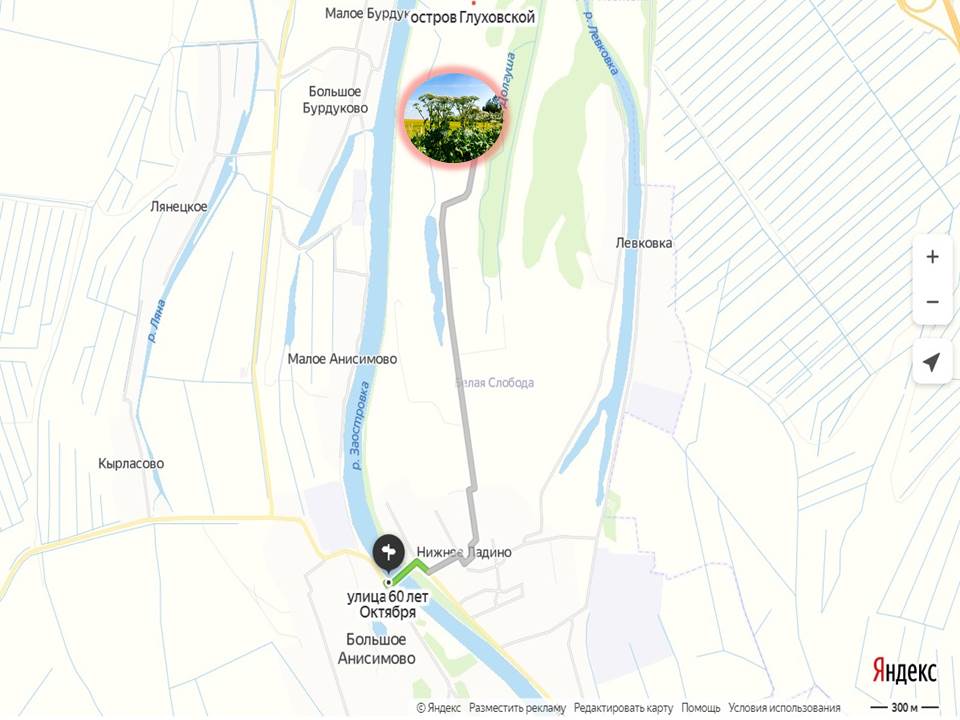 АДМИНИСТРАЦИЯМУНИЦИПАЛЬНОЕ ОБРАЗОВАНИЕ «ЗАОСТРОВСКОЕ»      ПОСТАНОВЛЕНИЕ      09 апреля 2020 г.                                                                                                                                № 24д. Большое Анисимово О назначении публичных слушаний по отчету об исполнении бюджета муниципального образования «Заостровское» за 2019 год и о внесении изменений и дополнений в Устав муниципального образования «Заостровское».	В соответствии со ст. 28 и 52 Федерального закона «Об общих принципах организации местного самоуправления в Российской Федерации» от 06.10.2003 г. № 131-ФЗ, ст. 32 Устава МО «Заостровское», Положением о бюджетном устройстве и бюджетном процессе в МО «Заостровское», утвержденным решением муниципального Совета от 30.08.2017г № 25, Положением о публичных слушаниях на территории МО «Заостровское», утвержденным решением Совета депутатов от 10.03.2006 г. № 15, администрация ПОСТАНОВЛЯЕТ:Назначить публичные слушания:- по проекту Решения «Об утверждении отчета об исполнении бюджета муниципального образования «Заостровское» за 2019 год»;- по проекту Решения муниципального Совета «О внесении изменений и дополнений в Устав муниципального образования «Заостровское»».Проведение публичных слушаний назначить на 07 мая 2020 года в 16.00 часов по адресу: Архангельская область, Приморский район, д. Большое Анисимово, ул. 60 лет Октября, д. 20.Для подготовки и проведения публичных слушаний создать организационный комитет в составе: Алимова А.К. –  главы муниципального образования «Заостровское»;Никитиной Т.А. – заместителя председателя муниципального Совета муниципального образования «Заостровское»;Бараковой Я.В. – заместителя главы местной администрации;Евсеевой В.Н. – заместителя главы местной администрации по финансовым и экономическим вопросам;Евсеева А.В. – консультанта – юриста местной администрации;Никитиной Т. А. - депутата муниципального Совета МО «Заостровское»;Шваревой Н.П. – делопроизводителя МКУ «Заостровский обслуживающий центр».Прием замечаний и предложений по вышеуказанному проекту осуществляется до 13.05.2020г. в администрации МО «Заостровское» по адресу                                  д. Б. Анисимово, ул. 60 лет Октября, д. 20. в рабочее время.Контроль за исполнением данного Постановления возложить:проекту Решения «Об утверждении отчета об исполнении бюджета муниципального образования «Заостровское» за 2019 год» - на Евсееву В.Н., заместителя главы местной администрации по финансовым и экономическим вопросам.по проекту Решения муниципального Совета «О внесении изменений и дополнений в Устав муниципального образования «Заостровское»» - на Евсеева А.В. – консультанта – юриста местной администрации.Глава муниципального образования                                                                           А.К.АлимовАДМИНИСТРАЦИЯМУНИЦИПАЛЬНОЕ ОБРАЗОВАНИЕ «ЗАОСТРОВСКОЕ»      РАСПОРЯЖЕНИЕ                                                                                                                                                                                                                                                                        30 марта 2020 г.                                                                                                                                      № 17д. Большое Анисимово Об утверждении отчёта об оценке эффективности муниципальной программы «Обеспечение пожарной безопасности на территории муниципального образования «Заостровское» на 2017 – 2019 годы» по итогам 2019 годаВ целях исполнения муниципальной программы «Обеспечение первичных мер пожарной безопасности в границах муниципального образования «Заостровское» на 2017 – 2019 годы»:1. Утвердить отчёт об оценке эффективности муниципальной программы «Обеспечение пожарной безопасности на территории муниципального образования «Заостровское» на 2017 – 2019 годы» по итогам 2019 года согласно приложению № 1.2. В срок до 01.04.2020г. разместить настоящее распоряжение на официальном информационном сайте муниципального образования «Заостровское» Приморского муниципального района Архангельской области в информационно-телекоммуникационной сети «Интернет» (http://pryima.ru);3. Настоящее распоряжение вступает в силу со дня его подписания;4. Контроль за исполнением настоящего постановления оставляю за собой.Глава муниципального образования                                                                    А.К. Алимов Приложение № 1к распоряжению главы администрацииМО «Заостровское» от 30.03.2020 № 17ОТЧЕТоб оценке эффективности муниципальной программы«Обеспечение пожарной безопасности на территории муниципального образования «Заостровское» на 2017 – 2019 годы»по итогам 2019 годаЗначение интегрального (итогового) показателя оценки эффективности реализации муниципальной программы  превышает 50 баллов, следовательно, достигнута низкая эффективность выполнения муниципальной программы по итогам 2019 года.АДМИНИСТРАЦИЯМУНИЦИПАЛЬНОЕ ОБРАЗОВАНИЕ «ЗАОСТРОВСКОЕ»      РАСПОРЯЖЕНИЕ                                                                                                                                                                                                                                                                        30 марта 2020 г.                                                                                                                                      № 18д. Большое Анисимово Об утверждении отчёта об оценке эффективности муниципальной программы «Формирование современной городской среды            МО «Заостровское» на 2018-2024 годы» по итогам 2019 годаВ целях исполнения муниципальной программы «Формирование современной городской среды     МО «Заостровское» на 2018-2024 годы»:Утвердить отчёт об исполнении целевых показателей муниципальной программы «Формирование современной городской среды МО «Заостровское» на 2018-2024 годы» по итогам 2019 года согласно приложению № 1.Утвердить отчет об оценке эффективности муниципальной программы «Формирование современной городской среды МО «Заостровское» на 2018-2024 годы» по итогам 2019 года согласно приложению № 23. В срок до 01.04.2020 г. разместить настоящее распоряжение на официальном информационном сайте муниципального образования «Заостровское» Приморского муниципального района Архангельской области в информационно-телекоммуникационной сети «Интернет» (http://pryima.ru);4. Настоящее распоряжение вступает в силу со дня его подписания.Глава муниципального образования                                                             А.К. АлимовПриложение 1ОТЧЕТоб исполнении целевых показателей муниципальной программы«Формирование современной городской среды МО «Заостровское» на 2018-2024 годы»по итогам 2019 годаПриложение 2ОЦЕНКАэффективности реализации муниципальной программы«Формирование современной городской среды МО «Заостровское» на 2018-2024 годы»»(указать наименование муниципальной программы)за 2019 годЗначение интегрального (итогового) показателя оценки эффективности реализации муниципальной программы (F) превышает 90 баллов, следовательно, достигнута высокая эффективность выполнения муниципальной программы по итогам 2019 года.АДМИНИСТРАЦИЯМУНИЦИПАЛЬНОЕ ОБРАЗОВАНИЕ «ЗАОСТРОВСКОЕ»      РАСПОРЯЖЕНИЕ                                                                                                                                                                                                                                                                        30 марта 2020 г.                                                                                                                                      № 19д. Большое Анисимово Об утверждении отчёта об оценке эффективности муниципальной программы «Профилактика правонарушений на территории муниципального образования «Заостровское» на 2017-2019 годы»по итогам 2019 годаВ целях исполнения муниципальной программы «Обеспечение первичных мер пожарной безопасности в границах муниципального образования «Заостровское» на 2017 – 2019 годы»:1. Утвердить отчёт об оценке эффективности муниципальной программы «Профилактика правонарушений на территории муниципального образования «Заостровское» на 2017-2019 годы» по итогам 2019 года согласно приложению № 12. В срок до 01.04.2020г. разместить настоящее распоряжение на официальном информационном сайте муниципального образования «Заостровское» Приморского муниципального района Архангельской области в информационно-телекоммуникационной сети «Интернет» (http://pryima.ru);3. Настоящее распоряжение вступает в силу со дня его подписания;4. Контроль за исполнением настоящего постановления оставляю за собой.Глава муниципального образования                                               А.К. Алимов Приложение № 1к распоряжению главы администрацииМО «Заостровское» от 30.03.2020 № 19ОТЧЕТоб оценке эффективности муниципальной программы«Профилактика правонарушений на территории муниципального образования «Заостровское» на 2017-2019 годы» по итогам 2019 годаЗначение интегрального (итогового) показателя оценки эффективности реализации муниципальной программы (F) от 60 до 90 баллов, следовательно, достигнута нормальная эффективность выполнения муниципальной программы по итогам 2019 года.АДМИНИСТРАЦИЯМУНИЦИПАЛЬНОЕ ОБРАЗОВАНИЕ «ЗАОСТРОВСКОЕ»      РАСПОРЯЖЕНИЕ                                                                                                                                                                                                                                                                        03 апреля 2020 г.                                                                                                                                      № 20д. Большое Анисимово О функционировании администрации муниципального образования «Заостровское»  в период с 06 апреля по 30 апреля 2020 годаВ соответствии с Указом Президента Российской Федерации от 02 апреля  2020 года № 239 «О мерах по обеспечению санитарно-эпидемиологического благополучия населения на территории Российской Федерации в связи с распространением новой коронавирусной инфекции (COVID-19)»:1. В период 06 апреля по 30 апреля 2020 года обеспечить функционирование администрации муниципального образования «Заостровское»;2. Утвердить прилагаемый перечень муниципальных служащих и иных работников, обеспечивающих функционирование администрации МО «Заостровское» (приложение № 1).3. Контроль за исполнением настоящего распоряжения оставляю за собой.Глава муниципального образования 					  	А.К. АлимовПриложение № 1 к распоряжениюадминистрации муниципального образования «Заостровское» № 20 от 03.04.2020 годаПеречень муниципальных служащих и иных работников, обеспечивающих функционирование администрации МО «Заостровское»1. Алимов Александр Киямович – глава муниципального образования;2. Баракова Яна Владимировна – заместитель главы местной администрации;3. Евсеева Виктория Николаевна – заместитель главы по финансовым и экономическим вопросам;4. Сильченко Кристина Николаевна – помощник главы – главный бухгалтер местной администрации;5. Евсеев Александр Владиславович – консультант-юрист местной администрации;6. Малинникова Людмила Тадеушевна – специалист по первичному воинскому учету.АДМИНИСТРАЦИЯМУНИЦИПАЛЬНОЕ ОБРАЗОВАНИЕ «ЗАОСТРОВСКОЕ»      РАСПОРЯЖЕНИЕ                                                                                                                                                                                                                                                                        04 апреля 2020 г.                                                                                                                                      № 22д. Большое Анисимово Об  отключении уличного освещения        На основании Федерального Закона №131-ФЗ от 6 октября 2003 года «Об общих принципах организации местного самоуправления в Российской Федерации», Устава муниципального образования «Заостровское» и в связи с наступлением светлого времени сутокПровести отключение  уличного освещения всех населенных пунктов муниципального  образования «Заостровское» с 12 мая 2020 годаКонтроль за выполнением настоящего распоряжения оставляю за собойГлава муниципального образования                                                                     А.К. АлимовР А З Д Е Л   IVОфициальные сообщения и материалы, в том числе информационного характерамуниципального Совета и администрацииМО «Заостровское»АРХАНГЕЛЬСКАЯ ОБЛАСТЬ ПРИМОРСКИЙ МУНИЦИПАЛЬНЫЙ РАЙОНМУНИЦИПАЛЬНОЕ ОБРАЗОВАНИЕ «ЗАОСТРОВСКОЕ»Муниципальный Совет четвертого созыва_________ очередная сессияРЕШЕНИЕ________ 2020 г.                                                                                                                      № __Об утверждении отчета об исполнении бюджета муниципального образования «Заостровское» за 2019 годВ соответствии с Бюджетным Кодексом РФ, Уставом муниципального образования и Положением «О бюджетном устройстве и бюджетном процессе в муниципальном образовании «Заостровское», утвержденным решением муниципального Совета от 30.08.2017г № 25, муниципальный Совет Р Е Ш И Л:Статья 1.Утвердить отчет об исполнении бюджета муниципального образования «Заостровское» за 2019 год по доходам в сумме 17 211,5 тыс. рублей, по расходам в сумме 18 509,7 тыс. рублей, с дефицитом в сумме 1 298,2 тыс. рублей.Статья 2. 	Утвердить исполнение:По доходам бюджета поселения по кодам классификации доходов бюджетов за 2019 год согласно Приложению № 1 к настоящему Решению;По источникам финансирования дефицита бюджета поселения по кодам классификации источников финансирования дефицитов бюджетов за 2019 год согласно Приложению№ 2 к настоящему Решению;По расходам бюджета поселения по ведомственной структуре расходов бюджетов за 2019 год согласно Приложению № 3 к настоящему Решению;По расходам бюджета поселения по разделам и подразделам классификации расходов бюджетов за 2019 год согласно Приложению № 4 к настоящему Решению.Статья 3.Опубликовать настоящее Решение в официальном печатном издании «Информационный вестник муниципального образования «Заостровское».Глава муниципального образования 						А. К. АлимовАрхангельская область Муниципальное образование «Заостровское»Муниципальный Совет четвертого созываДвадцать девятая внеочередная сессияПРОЕКТ РЕШЕНИЯ  ____   мая 2020 года                                                                                         № ___дер. Большое Анисимово         О внесении изменений и дополнений в Устав муниципального образования «Заостровское»В целях приведения Устава муниципального образования «Заостровское» в соответствие с изменениями в федеральном и региональном законодательстве, руководствуясь статьями 5 и 32 Устава муниципального образования «Заостровское», муниципальный Совет муниципального образования  р е ш и л:1. Внести в Устав муниципального образования «Заостровское», принятый решением муниципального Совета муниципального образования «Заостровское» от 28 декабря 2016 года, зарегистрированный Управлением Министерства юстиции Российской Федерации по Северо-Западному федеральному округу (Управлением Министерства юстиции Российской Федерации по Архангельской области и Ненецкому автономному округу) от 06 апреля 2017 года RU5233032017001, следующие изменения и дополнения:                                                                                                                   1.1. Наименование устава изложить в следующей редакции:«Устав сельского поселения «Заостровское» Приморского муниципального района Архангельской области»;1.2. Статью 1 устава изложить в следующей редакции:«Статья 1. Правовой статус сельского поселения «Заостровское» Приморского муниципального района Архангельской области.1. Муниципальное образование имеет официальное наименование: сельское поселение «Заостровское» Приморского муниципального района Архангельской области.Наравне с официальным наименованием, указанным в абзаце первом настоящего пункта, в официальных символах, наименованиях органов местного самоуправления, выборных и иных должностных лиц местного самоуправления, в наименованиях муниципальных предприятий и учреждений, а также в муниципальных правовых актах и иных официальных документах сельского поселения «Заостровское» Приморского муниципального района Архангельской области допускается использование следующих сокращенных форм наименования муниципального образования: «муниципальное образование «Заостровское», «Заостровское муниципальное образование», «Заостровское сельское поселение», «МО «Заостровское».2. Муниципальное образование «Заостровское» образовано в соответствии с законодательством Российской Федерации и законодательством Архангельской области, находится на территории Приморского муниципального района Архангельской области и наделено законом Архангельской области статусом сельского поселения. Правовой статус муниципального образования «Заостровское» определяется Конституцией Российской Федерации, федеральными законами и иными нормативными правовыми актами Российской Федерации, Уставом, законами и иными нормативными правовыми актами Архангельской области, а также Уставом и иными муниципальными нормативными правовыми актами муниципального образования «Заостровское».3. Муниципальное образование «Заостровское» имеет свой Устав и иные муниципальные нормативные правовые акты.4. Муниципальное образование «Заостровское» вправе заключать договоры и соглашения, в том числе в рамках межмуниципального сотрудничества.5. Население муниципального образования «Заостровское» самостоятельно, в соответствии с Конституцией Российской Федерации, федеральными законами, Уставом и законами Архангельской области определяет структуру органов местного самоуправления, устанавливает их правовой статус.6. От имени муниципального образования «Заостровское» приобретать и осуществлять имущественные и иные права и обязанности, выступать в суде без доверенности могут глава муниципального образования «Заостровское», временно исполняющий обязанности главы муниципального образования «Заостровское» и исполняющий обязанности главы муниципального образования «Заостровское».7. Муниципальное образование «Заостровское» может иметь свой герб и флаг. Описание и порядок официального использования герба и флага устанавливаются решением муниципального Совета муниципального образования «Заостровское».1.3. Пункт 1 статьи 7 дополнить подпунктом 14 следующего содержания:«14) принятие в соответствии с гражданским законодательством Российской Федерации решения о сносе самовольной постройки, решения о сносе самовольной постройки или ее приведении в соответствие с предельными параметрами разрешенного строительства, реконструкции объектов капитального строительства, установленными правилами землепользования и застройки, документацией по планировке территории, или обязательными требованиями к параметрам объектов капитального строительства, установленными федеральными законами.».1.4. Пункт № 9.1 статьи № 28 изложить в следующей редакции:«9.1. Полномочия депутата муниципального Совета муниципального образования «Заостровское» прекращаются досрочно в случае несоблюдения ограничений, запретов, неисполнения обязанностей, установленных Федеральным законом от 25 декабря 2008 года № 273-ФЗ «О противодействии коррупции», Федеральным законом от 3 декабря 2012 года №230-ФЗ «О контроле за соответствием расходов лиц, замещающих государственные должности, и иных лиц их доходам», Федеральным законом от 7 мая 2013 года №79-ФЗ «О запрете отдельным категориям лиц открывать и иметь счета (вклады), хранить наличные денежные средства и ценности в иностранных банках, расположенных за пределами территории Российской Федерации, владеть и (или) пользоваться иностранными финансовыми инструментами», если иное не предусмотрено Федеральным законом от 06.10.2003 №131-ФЗ «Об общих принципах организации местного самоуправления в Российской Федерации».».1.5. Пункт № 2.1. статьи № 16 изложить в следующей редакции:«2.1. Полномочия главы муниципального образования «Заостровское» прекращаются досрочно в случае несоблюдения ограничений, запретов, неисполнения обязанностей, установленных Федеральным законом от 25 декабря 2008 года №273-ФЗ «О противодействии коррупции», Федеральным законом от 3 декабря 2012 года №230-ФЗ «О контроле за соответствием расходов лиц, замещающих государственные должности, и иных лиц их доходам», Федеральным законом от 7 мая 2013 года №79-ФЗ «О запрете отдельным категориям лиц открывать и иметь счета (вклады), хранить наличные денежные средства и ценности в иностранных банках, расположенных за пределами территории Российской Федерации, владеть и (или) пользоваться иностранными финансовыми инструментами», если иное не предусмотрено Федеральным законом от 06.10.2003 №131-ФЗ «Об общих принципах организации местного самоуправления в Российской Федерации».».2. На основании протеста, внесенного Приморской межрайонной прокуратурой от 27.03.2020 № 86-01-2020, внести следующие изменения:2.1. Статью 14 дополнить пунктом 5.1. следующего содержания:«5.1. В соответствии с ч.7.3-1 ст.40 Федерального закона от 06.10.2003 № 131-ФЗ «Об общих принципах организации местного самоуправления в Российской Федерации», в отношении главы муниципального образования «Заостровское»,  представившего недостоверные или неполные сведения о своих доходах, расходах, об имуществе и обязательствах имущественного характера, а также сведения о доходах, расходах, об имуществе и обязательствах имущественного характера своих супруги (супруга) и несовершеннолетних детей, если искажение этих сведений является несущественным, могут быть применены следующие меры ответственности:1) предупреждение;2) освобождение от должности с лишением права занимать должности в представительном органе муниципального образования, выборном органе местного самоуправления до прекращения срока его полномочий;3) освобождение от осуществления полномочий на постоянной основе с лишением права осуществлять полномочия на постоянной основе до прекращения срока его полномочий;4) запрет занимать должности в представительном органе муниципального образования, выборном органе местного самоуправления до прекращения срока его полномочий;5) запрет исполнять полномочия на постоянной основе до прекращения срока его полномочий.
2.2. Статью 28 дополнить пунктом 9.3. следующего содержания:«9.3. В соответствии с ч.7.3-1 ст.40 Федерального закона от 06.10.2003 № 131-ФЗ «Об общих принципах организации местного самоуправления в Российской Федерации», в отношении депутата, члена выборного органа местного самоуправления, муниципального Совета муниципального образования «Заостровское»,  представившего недостоверные или неполные сведения о своих доходах, расходах, об имуществе и обязательствах имущественного характера, а также сведения о доходах, расходах, об имуществе и обязательствах имущественного характера своих супруги (супруга) и несовершеннолетних детей, если искажение этих сведений является несущественным, могут быть применены следующие меры ответственности:1) предупреждение;2) освобождение от должности с лишением права занимать должности в представительном органе муниципального образования, выборном органе местного самоуправления до прекращения срока его полномочий;3) освобождение от осуществления полномочий на постоянной основе с лишением права осуществлять полномочия на постоянной основе до прекращения срока его полномочий;4) запрет занимать должности в представительном органе муниципального образования, выборном органе местного самоуправления до прекращения срока его полномочий;5) запрет исполнять полномочия на постоянной основе до прекращения срока его полномочий.3. Направить настоящее решение для государственной регистрации в Управление Министерства юстиции Российской Федерации по Архангельской области и Ненецкому автономному округу в порядке, установленном Федеральным законом от 21 июля 2005 года № 97-ФЗ «О государственной регистрации уставов муниципальных образований».4. Опубликовать настоящее решение в Официальном печатном издании «Информационный вестник муниципального образования «Заостровское»», и на официальном сайте администрации муниципального образования «Заостровское», после его регистрации Управлением Министерства юстиции Российской Федерации по Архангельской области и Ненецкому автономному округу в порядке, установленном Федеральным законом от 21 июля 2005 года №97-ФЗ «О государственной регистрации уставов муниципальных образований».5. Муниципальному Совету муниципального образования «Заостровское», главе муниципального образования «Заостровское», администрации муниципального образования «Заостровское» привести муниципальные нормативные правовые акты в соответствие с принятыми изменениями и дополнениями в Устав муниципального образования «Заостровское».Председатель муниципального Совета муниципального образования «Заостровское»  -  Глава муниципального образования «Заостровское»                                                                                                       А.К. АлимовМ.П.Личный кабинет правообладателя, или как зарегистрировать недвижимость онлайнВесь комплекс услуг по оформлению недвижимости доступен в электронном виде. Это значит, что поставить или снять с учета объект недвижимости, зарегистрировать или прекратить право на него, изменить адрес, площадь и иные характеристики можно не выходя из дома. Преимущества получения электронных услуг очевидны: помимо существенной экономии времени за счет отсутствия очередей размер госпошлины за регистрацию прав в электронном виде для физических лиц сокращен на 30%.Подать заявление о кадастровом учете или регистрации прав можно в Личном кабинете на сайте Росреестра. Для авторизации необходимо наличие подтвержденной учетной записи на едином портале госуслуг, а также усиленной квалифицированной электронной подписи (УКЭП) для заверения документов. Подтвердить учетную запись на едином портале госуслуг можно лично, онлайн, по почте и с помощью УКЭП. УКЭП можно получить в одном из аккредитованных удостоверяющих центров, в том числе в Кадастровой палате по Архангельской области и Ненецкому автономному округу. Стоимость услуги составляет 700 рублей для всех категорий заявителей. Более подробную информацию можно получить по телефону (8182) 22-90-03.Обращаем внимание, что отсутствие в реестре записи о возможности регистрации прав на недвижимость на основании документов, подписанных УКЭП, является основанием для возврата без рассмотрения заявления о переходе, прекращении права собственности гражданина на объект недвижимости. Наличие такой записи не обязательно, если документы подписаны УКЭП, выданной удостоверяющим центром Кадастровой палаты.Чтобы подать заявление  на сайте Росреестра, нужно зайти во вкладку «Услуги и сервисы» в Личном кабинете и выбрать услугу из списка. Далее откроется форма для пошагового заполнения. Заявителю необходимо дать согласие на обработку персональных данных, заполнить сведения о себе, загрузить документы. Определиться с составом документов, необходимых для получения    услуги    в    каждой    конкретной    ситуации,  помогутсервисы «Жизненные ситуации» и «Регистрация просто».По завершении формирования пакета документов на адрес электронной почты, указанный в заявлении о регистрации прав, поступит уведомление с реквизитами для оплаты госпошлины. После подтверждения оплаты на этот же адрес поступит уведомление о принятии документов к рассмотрению.По результатам рассмотрения заявления на адрес электронной почты заявителя поступят электронные документы, в том числе выписка из реестра недвижимости, удостоверенная УКЭП органа регистрации прав. Получить печатное представление электронной выписки, а также проверить корректность УКЭП, которой она заверена, можно в Личном кабинете с помощью сервиса «Проверка электронного документа». Также в Личном кабинете можно отследить статус выполнения заявления посредством сервиса «Проверка статуса запроса (заявления) online». Бесплатную консультацию по работе с электронными сервисами можно получить по телефону 8 (800) 100-34-34. В Кадастровой палате рассказали, какие объекты недвижимости оцениваются в 2020 годуВ Архангельской области и в Ненецком автономном округе проводятся работы по государственной кадастровой оценке объектов недвижимости (ГКО).   В 2020 году на территории Архангельской области проводится ГКО земельных участков в составе земель промышленности, земель особо охраняемых территорий, земель лесного фонда и земель водного фонда. В Ненецком автономном округе оценка проводится в отношении объектов капитального строительства. Также оцениваются земельные участки категории земель населенных пунктов и земельные участки, входящие в состав земель промышленности. В Кадастровой палате по Архангельской области и Ненецкому автономному округу напомнили гражданам, что повлиять на кадастровую стоимость можно до ее утверждения. Как это сделать, рассказала начальник отдела определения кадастровой стоимости Марина Сандакова: «Для этого правообладателям, чьи объекты недвижимости попадают в оценку текущего года, рекомендуется следить за размещением бюджетными учреждениями промежуточных отчетов об оценке. Информация об отчетах размещается на официальном сайте Росреестра в течение 60 дней. Если гражданин не согласен с тем, как была оценена его недвижимость, то в течение 50 суток с даты опубликования информации у него есть возможность подать замечания к отчету. К замечаниям могут быть приложены документы, подтверждающие наличие ошибок, допущенных при определении кадастровой стоимости. По итогам рассмотрения замечаний кадастровая стоимость может быть пересчитана. Замечания, не соответствующие требованиям, не подлежат рассмотрению».Срок рассмотрения обращения об исправлении ошибок – 30 дней со дня поступления обращения в государственное бюджетное учреждение. В случае необходимости получения информации, не имеющейся в распоряжении государственного бюджетного учреждения, срок рассмотрения такого обращения может быть увеличен на 30 дней, о чем заявитель будет уведомлен.Марина Сандакова отметила, что направить свои замечания можно напрямую в государственные бюджетные учреждения, проводившие оценку, также можно подать заявление через портал госуслуг либо в офисе МФЦ.Государственная кадастровая оценка зданий, сооружений, помещений машино-мест, объектов незавершенного строительства, единых недвижимых комплексов, предприятий как имущественных комплексов, расположенных на территории Архангельской области, планируется в 2021 году.ПРАВИТЕЛЬСТВО АРХАНГЕЛЬСКОЙ ОБЛАСТИ         МИНИСТЕРСТВО ИМУЩЕСТВЕННЫХ ОТНОШЕНИЙ                                АРХАНГЕЈЊСКОЙ ОБЛАСГИ                                                                        ПОСТАНОВЛЕНИЕот 8 апреля 2020 г. 6-пг. АрхангельскОб установлении публичного сервитута для размещения линейного объекта регионального значения «Газопровод межпоселковый от ГРС «Рикасиха» до ст. Исакогорка Архангельской области»В соответствии с главой V.7 Земельного кодекса Российской Федеращм, подпунктом 52.3 пункта 8, абзацем третьим пункта 11 Положения о министерстве имущественных отношений Архангельской области, утвержденного постановлением Правитељства Архаюејљской области от 5 апреля 2011 года N2 99-пп, и на основании ходатайства ООО «Газпром межрегионгаз» (место нахождения: 197110, город Санкт-Петербург, набережная Адмирала Лазарева, дом 24, шпер А, Pfk%IH 5003021 З 1 1, ОГРН 1025000653930), распорюкения министерства строительства и архитектуры Архангејљской области от 19 ноября 2019 года .N2 337-р «Об утверждении проекта внесения изменений в документацию по планировке территории, предусматривающую размещение линейного объекта регионального значения «Газопровод межпоселковый от ГРС «Рикасиха» до ст. Исакогорка Архангельской области» министерство имущественных отношений Архангельской области п о с т а н о в л я е т:Утверщть границы публичного сервитута в соответствии с прилагаемой схемой расположения границ публичного сервитута на кадастровом плане территории.Установить на основании ходатайства общества с ограниченной ответственностью «Газпром межрегионгаз» публичный сервитут сроком на 10 (десять) лет в границах, указанных в прилагаемой схеме расположения границ публичного сервитута на кадастровом плане территории, в отношении:части земельного участка с кадастровым номером 29:16:201004:689, находящегося в частной собственности, площадью 139 кв. метров, расположенного по адресу: Архангельская область, Приморский район, муниципальное образование «Заостровское»;части земельного участка с кадастровым номером :ЗОО, находящегося в частной собственности, площадью 216 кв. метров,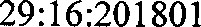 расположенного по адресу: местоположение установлено относительно ориентира, расположенного за пределами участка. Почтовый адрес ориентира: Архангельская область, Приморский район, в районе участка Хечемењ;части земејљного участка с кадастровым номером :570, находдцегося в частной собственности, площадью 61224 кв. метров, расположенного по адресу: Архангельская область, Приморский район;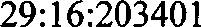 части земељного участка с кадастровым номером 29:16:203401 :576, находящегося в частной собственности, площадью 59886 кв. метров, расположенного по адресу: местоположение установлено относительно ориентира, расположенного за пределами участка. Почтовый адрес ориентира: Архангејљская область, Приморский район;части земельного участка с кадастровым номером 29:16:203401 :556, находящегося в частной собственности, площадью 24145 кв. метров, расположенного по адресу: Архангельская область, Приморский район;  части земельного участка с кадастровым номером 29:16:201003:8, находящегося в частной собственности, площадью 33575 кв. метров, расположенного по адресу: Архангельская область, Приморский район, в районе пос. Луговой;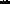 части земельного участка с кадастровым номером 29:16:201002:5, находящегося в собственности Российской Федерации и предоставленного ФГУП «Архангельское» Российской академии сејљскохозяйственных наук, площадью 36928 кв. метров, расположенного по адресу: Архангельская область, Приморский район, в районе пос. Луговой.Цель установления публршного сервитута: для размещения линейного объекта систер.лы газоснабжения, являющегося объектом регионајљного значения (линейного объекта регионајљного значения «Газопровод межпоселковый от ГРС <<Рикасиха» до ст. Исакогорка Архангельской области»).З. Срок, в течение которого в соответствии с расчетом общества с ограниченной ответственностью «Газпром межрегионгаз» использование частей земельных участков, указанных в пункте втором настоящего посгановления, в соответствии с разрешеюљпи испољзованием будет невозможно или существенно затруднено (при возникновении таких обстоятельств):(одиннадцать) месяцев.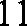 4. Обоснование необходимости установления публичного сервитута:Схема территориального планирования Архангельской области, утвержденная постановлением Правительства Архательской области от 25 декабря 2012 года N2 608-пп;Схема территориального планирования муниципального образования «Приморский муниципальный район», утвержденная решением Собрания депутатов муниципального образования «Приморский муниципальный район» от 25 декабря 2014 года N2 1 18;Генеральный план мунищшального образования «Город Архангельск», утвержденный постановлением министерства строительства и архитектуры Архангельской области от 2 апреля 2020 года N2 37-п;Генеральный план муниципального образования «Заостровское» Приморского щниципального района Архангельской области, утвержденный решением Совета депутатов муниципального образования «Заостровское» от 29 сентября 2016 года N2 222 фешением Собрания депутатов муншџша.льного образования «Приморский муниципальный район» от 24 декабря 2018 года N2 45 внесены изменения в генеральный план муниципального образования «Заостровское»);Генеральный план муниципального образования «Приморское» Пртиорского муниципального района Архангельской области, утвержденньт решением Совета депутатов муниципального образования «Приморское» от 24 декабря 2014 года N2 140;Генеральный план муниципального образования «Лисестровское» Приморского муниципального района Архангельской области, утвержденный решением Собрания депутатов муниципального образования «Приморский мунщипальный район» от 21 сентября 2017 года NQ 377 (решением Собрания депутатов муниципального образования «Приморский муниципальный район» от 24 декабря 2018 года N2 42 внесены изменения в генеральный план муниципального образования «Лисестровское»);Документация по планировке территории, предусматривающая размещение линейного объекта регионального значения «Газопровод межпоселковый от ГРС «Рикасиха» до ст. Исакогорка Архангельской области», утвержденная распоряжением министерства строительства и архитектуры Архангельской области от 17 декабря 2018 года N2 83-р;Документация по внесению изменений в документацию по планировке территории, предусматривающую размещение линейного объекта регионального значения «Газопровод межпоселковый от ГРС «Рикасжа» до ст. Исакогорка Архангельской области», утвержденная распоряжением министерства строительства и архитектуры Архангельской области от 19 ноября 2019 года .М2 337-р.Порядок установления зон с особыми условиями использования территорий и содержание ограничений прав на земельные участки в границах таких зон для размещения линейного объекта регионального значения «Газопровод межпоселковый от ГРС «Рикасиха» до ст. Исакогорка Архангельской области» установлен Земељным кодексом Российской Федерации от 25 октября 2001 года N2 136-ФЗ, постановлением Правитејљства Российской Федерации от 20 ноября 2000 года 878 «Об утверждении Правил охраны газораспределительных сетей».Общество с ограниченной ответственностью «Газпром межрегионгаз» обязано привести части земельных участков, указанные в пункте втором настоящего постановления, в состояише, пригодное для их использования в соответствии с разрешею-њм использованем, в срок не позднее, чем три месяца после завершения строительства инженерного сооружения, для размещения которого установлен публичный сервитут.Министр		И.Н. Ковалева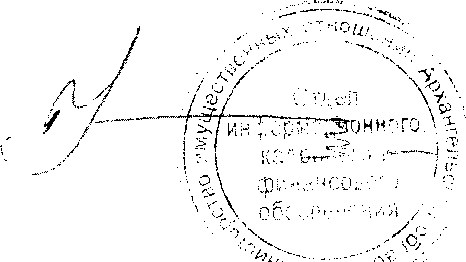 Издатель: Администрация муниципального образования «Заостровское»Адрес издателя: 163515, Архангельская область, Приморский район, д. Большое Анисимово, ул. 60 лет Октября, д. 20Телефон: + 7(8182) 25-42-20mo-zaostr@yandex.ruТираж 5 экземпляровБЕСПЛАТНООГЛАВЛЕНИЕОГЛАВЛЕНИЕОГЛАВЛЕНИЕОГЛАВЛЕНИЕОГЛАВЛЕНИЕ№п/пДата№                                   Наименование№ стр.Раздел I. Решения муниципального Совета МО «Заостровское» не нормативного характераРаздел I. Решения муниципального Совета МО «Заостровское» не нормативного характераРаздел I. Решения муниципального Совета МО «Заостровское» не нормативного характераРаздел I. Решения муниципального Совета МО «Заостровское» не нормативного характера3Раздел II. Решения муниципального Совета МО «Заостровское»нормативного характераРаздел II. Решения муниципального Совета МО «Заостровское»нормативного характераРаздел II. Решения муниципального Совета МО «Заостровское»нормативного характераРаздел II. Решения муниципального Совета МО «Заостровское»нормативного характера4Раздел III. Постановления и распоряжения администрации муниципального образования «Заостровское»Раздел III. Постановления и распоряжения администрации муниципального образования «Заостровское»Раздел III. Постановления и распоряжения администрации муниципального образования «Заостровское»Раздел III. Постановления и распоряжения администрации муниципального образования «Заостровское»5      ПОСТАНОВЛЕНИЯ      ПОСТАНОВЛЕНИЯ      ПОСТАНОВЛЕНИЯ      ПОСТАНОВЛЕНИЯ106.04.202022О проведении месячника по благоустройству и очистке территории муниципального образования «Заостровское»6206.04.202023Об утверждении муниципальной программы «Борьба с борщевиком Сосновского на территории муниципального образования «Заостровское» на 2020-2023 годы»9306.04.202024О назначении публичных слушаний по отчету об исполнении бюджета муниципального образования «Заостровское» за 2019 год и о внесении изменений и дополнений в Устав муниципального образования «Заостровское»15РАСПОРЯЖЕНИЯ РАСПОРЯЖЕНИЯ РАСПОРЯЖЕНИЯ РАСПОРЯЖЕНИЯ РАСПОРЯЖЕНИЯ 130.03.202017Об утверждении отчёта об оценке эффективности муниципальной программы «Обеспечение пожарной безопасности на территории муниципального образования «Заостровское» на 2017 – 2019 годы» по итогам 2019 года16230.03.202018Об утверждении отчёта об оценке эффективности муниципальной программы «Формирование современной городской среды            МО «Заостровское» на 2018-2024 годы» по итогам 2019 года18330.03.202019Об утверждении отчёта об оценке эффективности муниципальной программы «Профилактика правонарушений на территории муниципального образования «Заостровское» на 2017-2019 годы»по итогам 2019 года20403.04.202020О функционировании администрации муниципального образования «Заостровское» в период с 06 апреля по 30 апреля 2020 года22504.04.202022Об отключении уличного освещения23Раздел IV. Официальные сообщения и материалы, в том числе информационного характера муниципального Совета и администрации МО «Заостровское»Раздел IV. Официальные сообщения и материалы, в том числе информационного характера муниципального Совета и администрации МО «Заостровское»Раздел IV. Официальные сообщения и материалы, в том числе информационного характера муниципального Совета и администрации МО «Заостровское»Раздел IV. Официальные сообщения и материалы, в том числе информационного характера муниципального Совета и администрации МО «Заостровское»241Проект Решения «Об утверждении отчета об исполнении бюджета муниципального образования «Заостровское» за 2019 год»252Проект Решения «О внесении изменений и дополнений в Устав муниципального образования «Заостровское»363Информация Росреестра «Личный кабинет правообладателя»404Информация Росреестра «Оценка объектов недвижимости в 2020 году»4158.04.20206-пПостановление Министерства имущественных отношений АО «Об установлении публичного сервитута для размещения линейного объекта регионального значения «Газопровод межпоселковый от ГРС «Рикасиха» до ст. Исакогорка Архангельской области»42№ п/пНаименование выполняемых работВремя проведения работМесто проведения работОбъем работ привлекаемой техникиОтветственный за выполнение123456Территории производственных и других объектов площадей (земли общего пользования)Территории производственных и других объектов площадей (земли общего пользования)Территории производственных и других объектов площадей (земли общего пользования)Территории производственных и других объектов площадей (земли общего пользования)Территории производственных и других объектов площадей (земли общего пользования)Территории производственных и других объектов площадей (земли общего пользования)1Сбор, вывоз мусора с территории организаций22.04. – 17.05.2020г.Территория закрепленная за организациямиСредства и люди предприятий и организацийРуководители предприятий организаций2Очистка территорий прилегающей к границам ограждения организаций и предприятий15.04. – 18.05.2020г.Территория закрепленная за организациями, населенные пунктыСредства и люди предприятий и организацийРуководители предприятий организаций, старосты и жители населенных пунктов3Покраска фасадов объектов29.04. – 24.05.2020Все организации и учреждения независимо от форм собственностиНа усмотрение руководства по мере необходимостиРуководители предприятий организаций2.Территория населенных пунктов2.Территория населенных пунктов2.Территория населенных пунктов2.Территория населенных пунктов2.Территория населенных пунктов2.Территория населенных пунктов1Очистка территорий прилегающих к муниципальному жилому фонду26.04. – 24.05.2020гДо 50 метров по внешнему периметру муниципальных жилых домовТСЖ УК ПоморьеМКУ «ЗОЦ»Руководители ТСЖ и УК Поморье, МКУ «ЗОЦ» старосты, население2Ликвидация несанкционированных свалок, сбор и утилизация бытового мусора15.04. – 24.05.2020гВся территория поселенияТехника администрации, ТСЖ и УКРуководители ТСЖ и УК Поморье, администрация МО 3Санитарная очистка территорий прилегающих к речкам, водоемам дорогам в населенных пунктах15.04. – 24.05.2020гЗемли общего пользования в охранной зоне водоемов, дорогСредства администрации и ООО «Архангельск Автодор»Администрация 4Санитарная очистка парков26.04. – 08.05.2020гТерритория парка возле обелискаСредства администрацииАдминистрация  жители старосты5Очистка территории кладбищ26.04. – 24.05.2020гТерритория кладбищСредства администрацииАдминистрация  жители старостыЗакрепление учащихся школЗакрепление учащихся школЗакрепление учащихся школЗакрепление учащихся школЗакрепление учащихся школЗакрепление учащихся школ1Заостровская СОШПо отдельному плануДер.Большое Анисимово и РикасовоДо 100 чел.Директор школы1. Наименование программыМуниципальная программа «Борьба с борщевиком Сосновского на территории муниципального образования «Заостровское» на 2020-2023 годы» (далее - программа)2. Цели программыСокращение очагов распространения борщевика Сосновского на территории муниципального  образования и улучшение качественного состояния земель путем его локализации и ликвидации3. Задачи программыСохранение и восстановление земельных ресурсов, сохранение сбалансированной экосистемы природных ландшафтов4. Объем и источники финансированияИсточником финансирования Программы являются средства местного бюджета.  Общий объем финансирования мероприятий Программы составляет 100,0 тыс. руб.  В том числе:  Бюджет администрации муниципального образования -  100,0 тыс.руб. Для реализации Программы предусмотрено финансирование по годам:  - 2020 год – 20,0  тыс. руб.,  2021 год –  20,0 тыс. руб.,  2022 год –  30,0  тыс. руб., 2023 год –  30,0  тыс. руб.5. Показатели эффективности программы- Уничтожение борщевика на территории муниципального образования «Заостровское»- Ликвидация угрозы распространения борщевика. - Защита  населения от воздействия борщевика.6. Основные индикаторы программыУничтожение всех очагов произрастания борщевика Сосновского.7. Правовая основа ПрограммыФедеральный закон от 06.10.2003 года № 131-ФЗ «Об общих принципах организации местного самоуправления в РФ»; Федеральный закон от 10.01.2002 года № 7-ФЗ «Об охране окружающей среды»8. Разработчик ПрограммыАдминистрация муниципального образования  «Заостровское»Наименование мероприятийСрок выполненияОбъем финансирования по годам, тыс. рубОбъем финансирования по годам, тыс. рубОбъем финансирования по годам, тыс. рубОбъем финансирования по годам, тыс. рубОбъем финансирования по годам, тыс. руб2020 - 2023всего2020202120222023Мероприятия по уничтожению борщевика: Механический метод - многократное скашивание (не менее 3 раз за сезон), начиная с фазы розетки и до начала бутонизации.  10020203030Химический метод - применение гербицидов сплошного действия на заросших участках 2 раза , 1-й раз - май, июнь, 2-й раз - август, сентябрь.ПоказательгодыгодыгодыгодыПоказатель20202021202220231. Освобождение площади от борщевика Сосновского - всего, га,  0,50,50,50,5«ПоказателиПорядок расчета показателейДиапазон оценкиЗначение показателя (Zj)Вес показателя (uj)Итоговая оценка (Zj x uj)Примечание12345671. Выполнение мероприятий муниципальной программы в отчетном периодеотношение выполненных мероприятий к общему числу запланированных в отчетном периоде мероприятийот 0 до 113030 2. Соответствие достигнутых в отчетном периоде целевых показателей (индикаторов) целевым показателям (индикаторам), утвержденным в муниципальной программеотношение достигнутых целевых показателей к целевым показателям, запланированным государственной программойот 0 до 115003. Уровень эффективности расходования средств государственной программы в отчетном финансовом периодеотношение фактического объема финансирования к объему финансирования, запланированному государственной программойот 0 до 112020Значение интегрального (итогового) показателя оценки эффективности реализации муниципальной программы (F)» 50Значение интегрального (итогового) показателя оценки эффективности реализации муниципальной программы (F)» 50Значение интегрального (итогового) показателя оценки эффективности реализации муниципальной программы (F)» 50Значение интегрального (итогового) показателя оценки эффективности реализации муниципальной программы (F)» 50Значение интегрального (итогового) показателя оценки эффективности реализации муниципальной программы (F)» 50Значение интегрального (итогового) показателя оценки эффективности реализации муниципальной программы (F)» 50Значение интегрального (итогового) показателя оценки эффективности реализации муниципальной программы (F)» 50НаименованиецелевогопоказателяЕдиницаизмеренияЗначения целевыхпоказателейЗначения целевыхпоказателейАбсолютноеотклонениеОтносительноеотклонение, в %Обоснование отклоненийзначений целевогопоказателя за отчетный период(год)НаименованиецелевогопоказателяЕдиницаизмеренияпланна годотчетАбсолютноеотклонениеОтносительноеотклонение, в %Обоснование отклоненийзначений целевогопоказателя за отчетный период(год)1234567Муниципальная программа (указать наименование)Муниципальная программа (указать наименование)Муниципальная программа (указать наименование)Муниципальная программа (указать наименование)Муниципальная программа (указать наименование)Муниципальная программа (указать наименование)Муниципальная программа (указать наименование)1. Формирование современной городской среды МО «Заостровское» на 2018-2024 годы»тыс.руб.883,61064,4180,8120Увеличение финансирования в рамках программыПоказателиПорядок расчета показателейДиапазон оценкиЗначение показателя (Zj)Вес показателя (uj)Итоговая оценка (Zj x uj)Примечание12345671. Выполнение мероприятий муниципальной программы в отчетном периодеотношение выполненных мероприятий к общему числу запланированных в отчетном периоде мероприятийот 0 до 1130302. Соответствие достигнутых в отчетном периоде целевых показателей (индикаторов) целевым показателям (индикаторам), утвержденным в муниципальной программеотношение достигнутых целевых показателей к целевым показателям, запланированным государственной программойот 0 до 1150503. Уровень эффективности расходования средств государственной программы в отчетном финансовом периодеотношение фактического объема финансирования к объему финансирования, запланированному государственной программойот 0 до 112020Значение интегрального (итогового) показателя оценки эффективности реализации муниципальной программы (F)» 100Значение интегрального (итогового) показателя оценки эффективности реализации муниципальной программы (F)» 100Значение интегрального (итогового) показателя оценки эффективности реализации муниципальной программы (F)» 100Значение интегрального (итогового) показателя оценки эффективности реализации муниципальной программы (F)» 100Значение интегрального (итогового) показателя оценки эффективности реализации муниципальной программы (F)» 100Значение интегрального (итогового) показателя оценки эффективности реализации муниципальной программы (F)» 100Значение интегрального (итогового) показателя оценки эффективности реализации муниципальной программы (F)» 100ПоказателиПорядок расчета показателейДиапазон оценкиЗначение показателя (Zj)Вес показателя (uj)Итоговая оценка (Zj x uj)Примечание12345671. Выполнение мероприятий муниципальной программы в отчетном периодеотношение выполненных мероприятий к общему числу запланированных в отчетном периоде мероприятийот 0 до 113030 2. Соответствие достигнутых в отчетном периоде целевых показателей (индикаторов) целевым показателям (индикаторам), утвержденным в муниципальной программеотношение достигнутых целевых показателей к целевым показателям, запланированным государственной программойот 0 до 10,550253. Уровень эффективности расходования средств государственной программы в отчетном финансовом периодеотношение фактического объема финансирования к объему финансирования, запланированному государственной программойот 0 до 112020Значение интегрального (итогового) показателя оценки эффективности реализации муниципальной программы (F)» 75Значение интегрального (итогового) показателя оценки эффективности реализации муниципальной программы (F)» 75Значение интегрального (итогового) показателя оценки эффективности реализации муниципальной программы (F)» 75Значение интегрального (итогового) показателя оценки эффективности реализации муниципальной программы (F)» 75Значение интегрального (итогового) показателя оценки эффективности реализации муниципальной программы (F)» 75Значение интегрального (итогового) показателя оценки эффективности реализации муниципальной программы (F)» 75                                      Приложение №1                                      Приложение №1к пояснительной записке "Об утверждении отчета об исполнении бюджета МО "Заостровское" за 2019 год"    от  26.04.2020г. к пояснительной записке "Об утверждении отчета об исполнении бюджета МО "Заостровское" за 2019 год"    от  26.04.2020г.                  Отчет о  расходовании средств резервного фонда                 Отчет о  расходовании средств резервного фонда                 Отчет о  расходовании средств резервного фондаадминистрации муниципального образования "Заостровское"  за  2019  годадминистрации муниципального образования "Заостровское"  за  2019  годадминистрации муниципального образования "Заостровское"  за  2019  годадминистрации муниципального образования "Заостровское"  за  2019  годруб.руб.НаименованиеПланИсполненоРезервный фонд местной  администрации муниципального образования "Заостровское"00итого00Приложение 1 к Решению  муниципального Совета  МО «Заостровское»  «Об утверждении отчета  об исполнении бюджета  муниципального образования "Заостровское" за 2019 год"   от __.__.2020г   № __ Приложение 1 к Решению  муниципального Совета  МО «Заостровское»  «Об утверждении отчета  об исполнении бюджета  муниципального образования "Заостровское" за 2019 год"   от __.__.2020г   № __ Приложение 1 к Решению  муниципального Совета  МО «Заостровское»  «Об утверждении отчета  об исполнении бюджета  муниципального образования "Заостровское" за 2019 год"   от __.__.2020г   № __ Приложение 1 к Решению  муниципального Совета  МО «Заостровское»  «Об утверждении отчета  об исполнении бюджета  муниципального образования "Заостровское" за 2019 год"   от __.__.2020г   № __ Исполнение доходов бюджета поселения по кодам классификации доходов бюджетов за 2019 годИсполнение доходов бюджета поселения по кодам классификации доходов бюджетов за 2019 годИсполнение доходов бюджета поселения по кодам классификации доходов бюджетов за 2019 годИсполнение доходов бюджета поселения по кодам классификации доходов бюджетов за 2019 годКод бюджетной классификации РФКод бюджетной классификации РФНаименование кода доходовИсполнено, тыс. рублейГлавного  админи-стратора доходовДоходовНаименование кода доходовИсполнено, тыс. рублей1234182Федеральная налоговая служба 9 692,31821 01 02010 01 0000 110Налог на доходы физических лиц с доходов, источником которых является налоговый агент, за исключением доходов, в отношении которых исчисление и уплата налога осуществляются в соответствии со статьями 227, 2271 и 228 Налогового кодекса Российской Федерации299,71821 01 02020 01 0000 110Налог на доходы физических лиц с доходов, полученных от осуществления деятельности физическими лицами, зарегистрированными в качестве индивидуальных предпринимателей, нотариусов, занимающихся частной практикой, адвокатов, учредивших адвокатские кабинеты и других лиц, занимающихся частной практикой в соответствии со статьей 227 Налогового кодекса РФ-2,41821 01 02030 01 0000 110Налог на доходы физических лиц с доходов,  полученных физическими лицами в соответствии со статьей 228 Налогового Кодекса РФ14,11821 05 03010 01 0000 110Единый сельскохозяйственный налог80,71821 06 01030 10 0000 110Налог на имущество физических лиц, взимаемый по ставкам, применяемым к объектам налогообложения, расположенным в границах поселений1 873,31821 06 06033 10 0000 110Земельный налог, взимаемый по ставкам, установленным в соответствии с подпунктом 1 пункта 1 статьи 394 Налогового кодекса Российской Федерации и применяемым к объектам налогообложения, расположенным в границах поселений3 830,01821 06 06043 10 0000 110Земельный налог, взимаемый по ставкам, установленным в соответствии с подпунктом 2 пункта 1 статьи 394 Налогового кодекса Российской Федерации и применяемым к объектам налогообложения, расположенным в границах поселений3 596,9303Администрация муниципального образования "Заостровское"7 519,33031 08 04020 01 0000 110Государственная пошлина за совершение нотариальных действий должностными лицами органов МСУ, уполномоченными в соответствии с законодательными актами РФ на совершение нотариальных действий 5,43031 11 05035 10 0000 120Доходы от сдачи в аренду имущества, находящегося в оперативном управлении органов управления сельских поселений и созданных ими учреждений100,33031 11 05075 10 0001 120Доходы от сдачи в аренду имущества, составляющего казну сельских поселений (за исключением земельных участков)423,0303 1 11 09045 10 0001 120Прочие поступления от использования имущества, находящегося в собственности сельских поселений (за исключением имущества муниципальных бюджетных и автономных учреждений, а также имущества муниципальных унитарных предприятий, в том числе казенных)  754,23031 16 33050 10 0000 140Прочие поступления от денежных взысканий (штрафов) и иных сумм в возмещение ущерба, зачисляемые в бюджеты сельских поселений30,03031 17 05050 10 0000 180Прочие неналоговы доходы бюджетов сельских поселений32,93032 02 15001 10 0000 151Дотации бюджетам поселений на  выравнивание  бюджетной обеспеченности 400,3303 2 02 35118 10 0000 150Субвенции бюджетам сельских поселений на осуществление первичного воинского учета на территориях, где отсутствуют военные комиссариаты370,93032 02 30024 10 0000 150Субвенции бюджетам сельских поселений на выполнение передаваемых полномочий субъектов Российской Федерации62,5303 2 02 40014 10 0000 150Межбюджетные трансферты, передаваемые бюджетам сельских поселений из бюджетов муниципальных районов на осуществление части полномочий по решению вопросов местного значения в соответствии с заключенными соглашениями4 456,0303 2 02 49999 10 0000 150Прочие межбюджетные трансферты, передаваемые бюджетам сельских поселений833,83032 07 05030 10 0000 150Прочие безвозмездные поступления в бюджеты сельских поселений50,0Итого доходов17 211,5Приложение 2 к Решению муниципального Совета Приложение 2 к Решению муниципального Совета Приложение 2 к Решению муниципального Совета Приложение 2 к Решению муниципального Совета МО "Заостровское" "Об утверждении отчета МО "Заостровское" "Об утверждении отчета МО "Заостровское" "Об утверждении отчета МО "Заостровское" "Об утверждении отчета об исполнении бюджета муниципальногооб исполнении бюджета муниципальногооб исполнении бюджета муниципальногооб исполнении бюджета муниципальногообразования "Заостровское" за 2019 год" образования "Заостровское" за 2019 год" образования "Заостровское" за 2019 год" образования "Заостровское" за 2019 год" от __.__.2020г  № __от __.__.2020г  № __от __.__.2020г  № __от __.__.2020г  № __ Исполнение источников финансирования  дефицита бюджета поселения по кодам классификации источников финансирования  дефицитов бюджетов за 2019 год Исполнение источников финансирования  дефицита бюджета поселения по кодам классификации источников финансирования  дефицитов бюджетов за 2019 год Исполнение источников финансирования  дефицита бюджета поселения по кодам классификации источников финансирования  дефицитов бюджетов за 2019 годНаименованиеКод бюджетной                                                          классификации Сумма,                                       НаименованиеКод бюджетной                                                          классификации     тыс.руб.123Изменение остатков средств на счетах по учету средств бюджета000 01 05 00 00 00 0000.0001298,2Увеличение прочих остатков денежных средств бюджетов сельских поселения 000 01 05 02 01 10 0000 51018509,7Уменьшение прочих остатков денежных средств бюджетов сельских поселения000 01 05 02 01 10 0000 61017 211,5Итого1 298,2                                      Приложение 3 к Решению муниципального Совета  МО «Заостровское»  «Об утверждении отчета  об исполнении  бюджета                                                                                муниципального образования "Заостровское" за 2019 год"                                            от __.__.2020г   № __ 
                                      Приложение 3 к Решению муниципального Совета  МО «Заостровское»  «Об утверждении отчета  об исполнении  бюджета                                                                                муниципального образования "Заостровское" за 2019 год"                                            от __.__.2020г   № __ 
                                      Приложение 3 к Решению муниципального Совета  МО «Заостровское»  «Об утверждении отчета  об исполнении  бюджета                                                                                муниципального образования "Заостровское" за 2019 год"                                            от __.__.2020г   № __ 
                                      Приложение 3 к Решению муниципального Совета  МО «Заостровское»  «Об утверждении отчета  об исполнении  бюджета                                                                                муниципального образования "Заостровское" за 2019 год"                                            от __.__.2020г   № __ 
                                      Приложение 3 к Решению муниципального Совета  МО «Заостровское»  «Об утверждении отчета  об исполнении  бюджета                                                                                муниципального образования "Заостровское" за 2019 год"                                            от __.__.2020г   № __ 
                                      Приложение 3 к Решению муниципального Совета  МО «Заостровское»  «Об утверждении отчета  об исполнении  бюджета                                                                                муниципального образования "Заостровское" за 2019 год"                                            от __.__.2020г   № __ 
                                      Приложение 3 к Решению муниципального Совета  МО «Заостровское»  «Об утверждении отчета  об исполнении  бюджета                                                                                муниципального образования "Заостровское" за 2019 год"                                            от __.__.2020г   № __ 
                                      Приложение 3 к Решению муниципального Совета  МО «Заостровское»  «Об утверждении отчета  об исполнении  бюджета                                                                                муниципального образования "Заостровское" за 2019 год"                                            от __.__.2020г   № __ 
Исполнение расходов бюджета поселения  Исполнение расходов бюджета поселения  Исполнение расходов бюджета поселения  Исполнение расходов бюджета поселения  Исполнение расходов бюджета поселения  Исполнение расходов бюджета поселения  Исполнение расходов бюджета поселения  Исполнение расходов бюджета поселения  Исполнение расходов бюджета поселения   по ведомственной структуре расходов бюджетов  за 2019 год по ведомственной структуре расходов бюджетов  за 2019 год по ведомственной структуре расходов бюджетов  за 2019 год по ведомственной структуре расходов бюджетов  за 2019 год по ведомственной структуре расходов бюджетов  за 2019 год по ведомственной структуре расходов бюджетов  за 2019 год по ведомственной структуре расходов бюджетов  за 2019 год по ведомственной структуре расходов бюджетов  за 2019 год по ведомственной структуре расходов бюджетов  за 2019 годНаименование показателейГлаваРаздел, подразделЦелевая статьяЦелевая статьяЦелевая статьяЦелевая статьяВид расходовСумма123456789,0Администрация муниципального образования "Заостровское"30318 509,7ОБЩЕГОСУДАРСТВЕННЫЕ РАСХОДЫ30301004 672,6Функционирование высшего должностного лица субъекта Российской Федерации и муниципального образования303 0102956,5Обеспечение функционирования главы муниципального образования 30301024000000000956,5Глава муниципального образования30301024010000000956,5Расходы на содержание органов местного самоуправления и обеспечение их функций30301024010040010956,5Расходы на выплаты персоналу в целях обеспечения выполнения функций государственными (муниципальными) органами, казенными учреждениями, органами управления государственными внебюджетными фондами30301024010040010100956,5Расходы на выплаты персоналу государственных (муниципальных) органов30301024010040010120956,5Функционирование законодательных (представительных) органов государственной власти и представительных органов муниципальных образований303010376,2Обеспечение деятельности муниципального Совета  муниципального образования 3030103410000000076,2Депутаты представительного органа муниципального образования3030103412000000076,2Расходы на содержание органов местного самоуправления и обеспечение их функций3030103412004001076,2Расходы на выплаты персоналу в целях обеспечения выполнения функций государственными (муниципальными) органами, казенными учреждениями, органами управления государственными внебюджетными фондами3030103412004001010076,2Расходы на выплаты персоналу государственных (муниципальных) органов3030103412004001012076,2Функционирование Правительства Российской Федерации, высших исполнительных органов государственной власти субъектов Российской Федерации, местных администраций30301042 916,3Обеспечение функционирования  администрации муниципального образования303010442000000002 853,8Аппарат администрации муниципального образования303010442100000002 853,8Расходы на содержание органов местного самоуправления и обеспечение их функций303010442100400101 413,6Расходы на выплаты персоналу в целях обеспечения выполнения функций государственными (муниципальными) органами, казенными учреждениями, органами управления государственными внебюджетными фондами303010442100400101001 197,7Расходы на выплаты персоналу государственных (муниципальных) органов303010442100400101201 197,7Закупка товаров, работ и услуг для государственных (муниципальных) нужд30301044210040010200216,0Иные закупки товаров, работ и услуг для обеспечения государственных (муниципальных) нужд30301044210040010240216,0Осуществление части полномочий по решению вопросов местного значения в соответствии с заключенными соглашениями в целях материально-технического и организационного обеспечения деятельности303010442100889901 440,2Расходы на выплаты персоналу в целях обеспечения выполнения функций государственными (муниципальными) органами, казенными учреждениями, органами управления государственными внебюджетными фондами303010442100889901001 020,0Расходы на выплаты персоналу государственных (муниципальных) органов303010442100889901201 020,0Закупка товаров, работ и услуг для государственных (муниципальных) нужд30301044210088990200420,2Иные закупки товаров, работ и услуг для обеспечения государственных (муниципальных) нужд30301044210088990240420,2Непрограммные расходы в сфере общегосударственных расходов 3030104430000000062,5Иные субвенции администрации муниципального образования для финансового обеспечения расходных обязательств по переданным для осуществления органам местного самоуправления государственным полномочиям3030104431000000062,5Осуществление государственных полномочий в сфере административных правонарушений3030104431007868062,5Закупка товаров, работ и услуг для государственных (муниципальных) нужд3030104431007868020062,5Иные закупки товаров, работ и услуг для обеспечения государственных (муниципальных) нужд3030104431007868024062,5Обеспечение деятельности финансовых, налоговых и таможенных органов и органов финансового надзора303010644,0Межбюджетные трансферты на исполнение полномочий по осуществлению внешнего муниципального финансового контроля3030106435000000044,0Межбюджетные трансферты бюджетам муниципальных районов из бюджетов поселений на осуществление части полномочий по решению вопросов местного значения в соответствии с заключенными соглашениями3030106435004899044,0Межбюджетные трансферты3030106435004899050044,0Иные межбюджетные трансферты3030106435004899054044,0Резервные фонды30301110,0Резервный фонд администрации муниципального образования "Заостровское"303011190000000000,0Резервный фонд администрации муниципального образования «Заостровское»303011190000414000,0Иные бюджетные ассигнования303011190000414008000,0Резервные средства303011190000414008700,0Другие общегосударственные вопросы3030113679,5Муниципальная программа  «Профилактика правонарушений на  территории муниципального образования " Заостровское " на 2017-2019 годы»3030113020000000014,0Мероприятия по профилактике правонарушений на  территории муниципального образования 3030113020004081014,0Закупка товаров, работ и услуг для государственных (муниципальных) нужд3030113020004081020014,0Иные закупки товаров, работ и услуг для обеспечения государственных (муниципальных) нужд3030113020004081024014,0Непрограммные расходы в сфере общегосударственных вопросов3030113430000000097,0Реализация иных функций органа местного самоуправления.3030113436000000097,0Иные выплаты по обязательствам муниципального образования303011343600409904,0Иные бюджетные ассигнования303011343600409908004,0Уплата налогов, сборов и иных платежей303011343600409908504,0Содержание муниципального имущества3030113436004003093,0Закупка товаров, работ и услуг для государственных (муниципальных) нужд3030113436004003020093,0Иные закупки товаров, работ и услуг для обеспечения государственных (муниципальных) нужд3030113436004003024093,0Расходы на уплату пеней, штрафов и исполнение судебных актов30301134400000000558,8Уплата пеней, штрафов и исполнение судебных актов30301134400000200558,8Иные бюджетные ассигнования30301134400000200800558,8Исполнение судебных актов3030113440000020083015,0Уплата налогов, сборов и иных платежей30301134400000200850543,8Прочие непрограмные расходы303011391000000009,6Уплата налога на имущество организаций и транспортного налога303011391000450009,6Иные бюджетные ассигнования303011391000450008009,6Уплата налогов, сборов и иных платежей303011391000450008509,6НАЦИОНАЛЬНАЯ ОБОРОНА303 0200370,9Мобилизационная и вневойсковая подготовка3030203370,9Непрограммные расходы в сфере национальной обороны30302034500000000370,9Осуществление органом местного самоуправления отдельных государственных полномочий.30302034510000000370,9Осуществление первичного воинского учета на территориях, где отсутствуют военные комиссариаты30302034510051180370,9Расходы на выплаты персоналу в целях обеспечения выполнения функций государственными (муниципальными) органами, казенными учреждениями, органами управления государственными внебюджетными фондами30302034510051180100331,0Расходы на выплаты персоналу государственных (муниципальных) органов30302034510051180120331,0Закупка товаров, работ и услуг для государственных (муниципальных) нужд3030203451005118020039,9Иные закупки товаров, работ и услуг для обеспечения государственных (муниципальных) нужд3030203451005118024039,9НАЦИОНАЛЬНАЯ БЕЗОПАСНОСТЬ И ПРАВООХРАНИТЕЛЬНАЯ ДЕЯТЕЛЬНОСТЬ3030300103,5Обеспечение пожарной безопасности3030310103,5Муниципальная программа  "Обеспечение пожарной безопасности на территории МО "Заостровское" на 2017-2019гг"30303100300000000103,5Мероприятия по обеспечению  первичных мер пожарной безопасности в границах поселения30303100300040720103,5Закупка товаров, работ и услуг для государственных (муниципальных) нужд30303100300040720200103,5Иные закупки товаров, работ и услуг для обеспечения государственных (муниципальных) нужд30303100300040720240103,5НАЦИОНАЛЬНАЯ ЭКОНОМИКА30304006 037,4Дорожное хозяйство (дорожные фонды)30304092 819,3Непрограммные расходы в сфере национальной экономики303040947000000002 005,2Обеспечение дорожной деятельности в границах поселения303040947100000002 005,2Осуществление части полномочий по решению вопросов местного значения в соответствии с заключенными соглашениями в целях финансового обеспечения дорожной деятельности в отношении автомобильных дорог местного значения в границах населенных пунктов за счет бюджетных ассигнований муниципального дорожного фонда303040947100882101 593,2Закупка товаров, работ и услуг для государственных (муниципальных) нужд303040947100882102001 593,2Иные закупки товаров, работ и услуг для обеспечения государственных (муниципальных) нужд303040947100882102401 593,2Содержание и ремонт автомобильных дорог общего пользования местного значения30304094710049100412,0Закупка товаров, работ и услуг для государственных (муниципальных) нужд30304094710049100200412,0Иные закупки товаров, работ и услуг для обеспечения государственных (муниципальных) нужд30304094710049100240412,0Муниципальная программа «Формирование современной городской среды МО " Заостровское " на 2018-2022 годы».30304090500000000814,1Иные межбюджетные трансферты бюджетам сельских поселений на поддержку муниципальных программ формирования современной городской среды3030409050F255550526,3Закупка товаров, работ и услуг для государственных (муниципальных) нужд3030409050F255550200526,3Иные закупки товаров, работ и услуг для обеспечения государственных (муниципальных) нужд3030409050F255550240526,3Софинансирование мероприятий по благоустройству дворовых территорий из бюджета поселения30304090500095552287,8Закупка товаров, работ и услуг для государственных (муниципальных) нужд30304090500095552200287,8Иные закупки товаров, работ и услуг для обеспечения государственных (муниципальных) нужд30304090500095552240287,8Другие вопросы в области национальной экономики30304123 218,1Непрограммыне расходы в сфере национальной экономики303041247000000003 218,1Расходы на обеспечение деятельности муниципальных казенных учреждений303041247000402003 218,1Расходы на выплаты персоналу в целях обеспечения выполнения функций государственными (муниципальными) органами, казенными учреждениями, органами управления государственными внебюджетными фондами303041247000402001002 922,1Расходы на выплаты персоналу государственных (муниципальных) органов303041247000402001102 922,1Закупка товаров, работ и услуг для государственных (муниципальных) нужд30304124700040200200295,5Иные закупки товаров, работ и услуг для обеспечения государственных (муниципальных) нужд30304124700040200240295,5Иные бюджетные ассигнования303041247000402008000,5Уплата налогов, сборов и иных платежей303041247000402008500,5ЖИЛИЩНО-КОММУНАЛЬНОЕ ХОЗЯЙСТВО30305006 798,4Жилищное хозяйство3030501630,0Непрограммные расходы в области жилищного хозяйства30305014900000000630,0Мероприятия в области жилищного хозяйства30305014910000000630,0Мероприятия в области жилищного хозяйства, осуществляемые органами местного самоуправления30305014910000010176,5Закупка товаров, работ и услуг для государственных (муниципальных) нужд30305014910000010200162,1Иные закупки товаров, работ и услуг для обеспечения государственных (муниципальных) нужд30305014910000010240162,1Социальное обеспечение и иные выплаты населению3030501491000001030014,4Иные выплаты населению3030501491000001036014,4Взносы на капитальный ремонт муниципального жилого фонда30305014910000020453,4Закупка товаров, работ и услуг для государственных (муниципальных) нужд30305014910000020200453,4Иные закупки товаров, работ и услуг для обеспечения государственных (муниципальных) нужд30305014910000020240453,4Коммунальное хозяйство30305023 985,3Непрограммные расходы в сфере коммунального хозяйства303050252000000003 985,3Мероприятия в сфере коммунального хозяйства, осуществляемые органами местного самоуправления303050252000401203 149,3Закупка товаров, работ и услуг для государственных (муниципальных) нужд303050252000401202003 149,3Иные закупки товаров, работ и услуг для обеспечения государственных (муниципальных) нужд303050252000401202403 149,3Осуществление части полномочий по решению вопросов местного значения в соответствии с заключенными соглашениями, в целях поддержания жилищно-коммунальной отрасли сельских поселений, включая расходы по сбору и транспортированию твердых коммунальных отходов и содержание мест захоронений30305025200088980836,0Закупка товаров, работ и услуг для государственных (муниципальных) нужд30305025200088980200836,0Иные закупки товаров, работ и услуг для обеспечения государственных (муниципальных) нужд30305025200088980240836,0Благоустройство30305032 183,1Муниципальная программа «Формирование современной городской среды МО " Заостровское " на 2018-2022 годы».30305030500000000236,3Иные межбюджетные трансферты бюджетам сельских поселений на поддержку муниципальных программ формирования современной городской среды3030503050F255550187,5Закупка товаров, работ и услуг для государственных (муниципальных) нужд3030503050F255550200187,5Иные закупки товаров, работ и услуг для обеспечения государственных (муниципальных) нужд3030503050F255550240187,5Софинансирование мероприятий по благоустройству дворовых территорий из бюджета поселения3030503050009555248,8Закупка товаров, работ и услуг для государственных (муниципальных) нужд3030503050009555220048,8Иные закупки товаров, работ и услуг для обеспечения государственных (муниципальных) нужд3030503050009555224048,8Непрограммные расходы в сфере благоустройства303050353000000001 946,9Уличное освещение303050353100000001 199,0Мероприятия по содержанию уличного освещения303050353100461101 199,0Закупка товаров, работ и услуг для государственных (муниципальных) нужд303050353100461102001 199,0Иные закупки товаров, работ и услуг для обеспечения государственных (муниципальных) нужд303050353100461102401 199,0Организация и содержание мест захоронения30305035330000000209,5Осуществление части полномочий по решению вопросов местного значения в соответствии с заключенными соглашениями, в целях поддержания жилищно-коммунальной отрасли сельских поселений, включая расходы по сбору и транспортированию твердых коммунальных отходов и содержание мест захоронений30305035330088980209,5Закупка товаров, работ и услуг для государственных (муниципальных) нужд30305035330088980200209,5Иные закупки товаров, работ и услуг для обеспечения государственных (муниципальных) нужд30305035330088980240209,5Прочие мероприятия по благоустройству30305035340000000538,3Иные межбюджетные трансферты бюджетам сельских поселений на развитие территориального общественного самоуправления303050353400S8420120,0Закупка товаров, работ и услуг для государственных (муниципальных) нужд303050353400S8420200120,0Иные закупки товаров, работ и услуг для обеспечения государственных (муниципальных) нужд303050353400S8420240120,0Софинансирование из бюджета поселения на развитие территориального общественного самоуправления3030503534009942010,0Закупка товаров, работ и услуг для государственных (муниципальных) нужд3030503534009942020010,0Иные закупки товаров, работ и услуг для обеспечения государственных (муниципальных) нужд3030503534009942024010,0Мероприятия по организации и содержанию мест захоронений3030503534004613029,5Закупка товаров, работ и услуг для государственных (муниципальных) нужд3030503534004613020029,5Иные закупки товаров, работ и услуг для обеспечения государственных (муниципальных) нужд3030503534004613024029,5Прочие мероприятия по благоустройству населенных пунктов поселения30305035340046140378,9Закупка товаров, работ и услуг для государственных (муниципальных) нужд30305035340046140200378,9Иные закупки товаров, работ и услуг для обеспечения государственных (муниципальных) нужд30305035340046140240378,9ОХРАНА ОКРУЖАЮЩЕЙ СРЕДЫ3030600377,1Другие вопросы в области охраны окружающей среды3030605377,1Непрограммыне расходы в сфере охраны окружающей среды30306056100000000377,1Иные межбюджетные трансферты бюджетам сельских поселений на софинансирование мероприятий в сфере обращения с отходами производства и потребления, в том числе с твердыми коммунальными отходами303060561000S6740377,1Закупка товаров, работ и услуг для государственных (муниципальных) нужд303060561000S6740200377,1Иные закупки товаров, работ и услуг для обеспечения государственных (муниципальных) нужд303060561000S6740240377,1КУЛЬТУРА, КИНЕМАТОГРАФИЯ303080060,0Другие вопросы в области культуры, кинематографии 303080460,0Непрограмные расходы в области культуры 3030804760000000060,0Прочие мероприятия в области культуры, осуществляемые органами местного самоуправления3030804760004401060,0Закупка товаров, работ и услуг для государственных (муниципальных) нужд3030804760004401020060,0Иные закупки товаров, работ и услуг для обеспечения государственных (муниципальных) нужд3030804760004401024060,0ОБРАЗОВАНИЕ303070020,0Молодежная политика 303070720,0Непрограмные расходы в сфере образования3030707700000000020,0Мероприятия в сфере образования, осуществляемые органами местного самоуправления3030707700004700020,0Закупка товаров, работ и услуг для государственных (муниципальных) нужд3030707700004700020020,0Иные закупки товаров, работ и услуг для обеспечения государственных (муниципальных) нужд3030707700004700024020,0СОЦИАЛЬНАЯ ПОЛИТИКА303100069,9Пенсионное обеспечение303100130,3Непрограмные расходы в сфере  социальной политики 3031001810000000030,3Доплата к пенсиям муниципальных служащих3031001810003010030,3Социальное обеспечение и иные выплаты населению3031001810003010030030,3Социальные выплаты гражданам, кроме публичных нормативных социальных выплат3031001810003010032030,3Другие вопросы в области социальной политики30310065,6Непрограмные расходы в сфере  социальной политики 303100681000000005,6Межбюджетные трансферты на исполнение полномочий по осуществлению внешнего муниципального финансового контроля303100681000400005,6Социальное обеспечение и иные выплаты населению303100681000400003003,0Публичные нормативные социальные выплаты гражданам303100681000400003103,0Социальные выплаты гражданам, кроме публичных нормативных социальных выплат30310068100040000320Иные выплаты по обязательствам муниципального образования303100681000409902,6Закупка товаров, работ и услуг для государственных (муниципальных) нужд303100681000409903002,6Иные закупки товаров, работ и услуг для обеспечения государственных (муниципальных) нужд303100681000409903202,6ФИЗИЧЕСКАЯ КУЛЬТУРА И СПОРТ303110020,0Массовый спорт303110220,0Непрограмные расходы в сфере физической культуры и спорта3031102820000000020,0Мероприятия в сфере физической культуры и спорта, осуществляемые органами местного самоуправления3031102820004800020,0Закупка товаров, работ и услуг для государственных (муниципальных) нужд3031102820004800020020,0Иные закупки товаров, работ и услуг для обеспечения государственных (муниципальных) нужд3031102820004800024020,0Межбюджетные трансферты общего характера бюджетам бюджетной системы Российской Федерации303140014,0Прочие межбюджетные трансферты общего характера303140314,0Прочие непрограмные расходы3031403910000000014,0Межбюджетные трансферты бюджету муниципального образования «Приморский муниципальный район» на софинансирование расходных обязательств консолидированного бюджета, в целях софинансирования которых из бюджета Архангельской области предоставляются субсидии местным бюджетам.3031403910009950014,0Межбюджетные трансферты3031403910009950050014,0Иные межбюджетные трансферты3031403910009950054014,0 ИТОГО18 509,7 Приложение 4 к Решению муниципального Совета  МО «Заостровское»  «Об утверждении отчета  об исполнении бюджета муниципального образования "Заостровское"                                                                                                   за 2019 год"                                                             от __.__.2020г   № __ 
 Приложение 4 к Решению муниципального Совета  МО «Заостровское»  «Об утверждении отчета  об исполнении бюджета муниципального образования "Заостровское"                                                                                                   за 2019 год"                                                             от __.__.2020г   № __ 
 Приложение 4 к Решению муниципального Совета  МО «Заостровское»  «Об утверждении отчета  об исполнении бюджета муниципального образования "Заостровское"                                                                                                   за 2019 год"                                                             от __.__.2020г   № __ 
 Приложение 4 к Решению муниципального Совета  МО «Заостровское»  «Об утверждении отчета  об исполнении бюджета муниципального образования "Заостровское"                                                                                                   за 2019 год"                                                             от __.__.2020г   № __ 
 Приложение 4 к Решению муниципального Совета  МО «Заостровское»  «Об утверждении отчета  об исполнении бюджета муниципального образования "Заостровское"                                                                                                   за 2019 год"                                                             от __.__.2020г   № __ 
 Приложение 4 к Решению муниципального Совета  МО «Заостровское»  «Об утверждении отчета  об исполнении бюджета муниципального образования "Заостровское"                                                                                                   за 2019 год"                                                             от __.__.2020г   № __ 
Исполнение расходов бюджета поселения по разделам и подразделамИсполнение расходов бюджета поселения по разделам и подразделамИсполнение расходов бюджета поселения по разделам и подразделамИсполнение расходов бюджета поселения по разделам и подразделамИсполнение расходов бюджета поселения по разделам и подразделамИсполнение расходов бюджета поселения по разделам и подразделамклассификации расходов бюджетов за 2019 годклассификации расходов бюджетов за 2019 годклассификации расходов бюджетов за 2019 годклассификации расходов бюджетов за 2019 годклассификации расходов бюджетов за 2019 годклассификации расходов бюджетов за 2019 годНаименование раздела, подразделаРЗПРзИсполнено,тыс. руб.Наименование раздела, подразделаРЗПРзИсполнено,тыс. руб.Общегосударственные  вопросы014 672,6 Функционирование высшего должностного лица субъекта  РФ и органа местного самоуправления0102956,5 Функционирование законодательных (представительных)  органов государственной власти и представительных органов муниципальных образований010376,2 Функционирование правительства РФ, высших исполнительных органов государственной власти субъектов РФ, местных администраций01042 916,3Обеспечение деятельности финансовых, налоговых и таможенных органов и органов финансового (финансово-бюджетного) надзора010644,0Резервные фонды 01110,0Другие общегосударственные вопросы0113679,5Национальная оборона02370,9Мобилизационная и вневойсковая подготовка0203370,9Национальная безопасность и правоохранительная деятельность03103,5 Обеспечение пожарной безопасности0310103,5Национальная экономика046 037,4Дорожное хозяйство (дорожные фонды)04092 819,3Другие вопросы в области национальной экономики04123 218,1Жилищно-коммунальное хозяйство056 798,4Жилищное хозяйство0501630,0Коммунальное хозяйство05023 985,3 Благоустройство05032 183,1Охрана окружающей среды0600377,1Другие вопросы в области охраны окружающей среды0605377,1Образование0720,0 Молодежная политика 070720,0 Культура,  кинематография 0860,0Другие вопросы в области культуры, кинематографии080460,0Социальная политика1035,9Пенсионное обеспечение100130,3Другие вопросы в области социальной политики10065,6 Физическая культура и спорт1120,0Массовый спорт110220,0Прочие межбюджетные трансферты общего характера140314,0 ИТОГО18 509,7